Сумська міська радаVIІI СКЛИКАННЯ XL СЕСІЯРІШЕННЯЗ метою впорядкування умов оплати праці (визначення розміру посадового окладу) керівників закладів охорони здоров’я, що належать        до комунальної власності Сумської міської територіальної громади, керуючись статтею 25 Закону України «Про місцеве самоврядування в Україні», відповідно до статті 16 Основ законодавства України про охорону здоров’я, постанови Кабінету Міністрів від 15.12.2021 № 1334 «Про внесення змін до постанов Кабінету Міністрів України від 19 травня 1999 р. № 859 та       від 25 квітня 2018 р. № 410», постанови Кабінету Міністрів України             від 21 серпня 2019 року № 792 «Про затвердження Порядку укладення контракту з керівником державного, комунального закладу охорони здоров’я та типових форм контракту з керівником державного, комунального закладу охорони здоров’я», з урахуванням норм постанови Кабінету Міністрів України від 19 травня 1999 року № 859 «Про умови і розміри оплати праці керівників підприємств, заснованих на державній, комунальній власності,     та об'єднань державних підприємств», Сумська міська радаВИРІШИЛА:1. Встановити, що розмір посадового окладу керівника закладу охорони здоров’я забезпечує співвідношення між середньою заробітною платою  медичних працівників та перевищує розмір середньої заробітної плати медичних працівників підприємства на 60 відсотків.2. Начальнику Управління охорони здоров’я Сумської міської ради:2.1. У термін до 01.07.2023 внести зміни, затверджені пунктом 1 даного Рішення, до діючих контрактів, укладених Управлінням охорони здоров’я Сумської міської ради з керівниками закладів охорони здоров’я, що належать до комунальної власності Сумської міської територіальної громади, шляхом укладення додаткових угод.2.2. При укладанні контрактів з керівниками комунальних некомерційних підприємств, що належать до комунальної власності Сумської міської територіальної громади, керуватися нормами постанови Кабінету Міністрів України від 19 травня 1999 року № 859 «Про умови і розміри оплати праці керівників підприємств, заснованих на державній, комунальній власності, та об’єднань державних підприємств» (зі змінами) та рішенням Сумської міської ради.2.3. Здійснювати щомісячно контроль обчислення розміру посадового окладу керівників закладів охорони здоров’я, що належать до комунальної власності Сумської міської територіальної громади. 3. При обчислені заробітної плати керівників комунальних некомерційних підприємств охорони здоров’я, що належать до комунальної власності Сумської міської територіальної громади, керуватися нормами постанови Кабінету Міністрів України від 19 травня 1999 року № 859 «Про умови і розміри оплати праці керівників підприємств, заснованих на державній, комунальній власності, та об’єднань державних підприємств». Інші види надбавок, доплат, премій, що визначені колективним договором підприємства, що діють в організаційно - правовій формі комунальних некомерційних підприємств, та не передбачені постановою Кабінету Міністрів України від 19 травня 1999 року № 859 «Про умови і розміри оплати праці керівників підприємств, заснованих на державній, комунальній власності, та об’єднань державних підприємств», не враховувати при нарахуванні заробітної плати керівникам закладів охорони здоров’я. 4. Вважати таким, що втратило чинність рішення Сумської міської ради VIII скликання IV сесії від 24 лютого 2021 року № 249 - МР «Про затвердження показників для визначення розміру посадових окладів керівників комунальних некомерційних підприємств, що належать до комунальної власності Сумської міської територіальної громади».5. Рішення набирає чинності з моменту його прийняття.6. Організацію виконання цього рішення покласти на Управління охорони здоров’я Сумської міської ради (Олена ЧУМАЧЕНКО).Координацію виконання даного рішення покласти на заступника міського голови з питань діяльності виконавчих органів ради           (Станіслав ПОЛЯКОВ). Сумський міський голова                                               Олександр ЛИСЕНКОВиконавець: Степан ПАК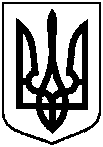 від 29 березня 2023 року № 3657-МРм. СумиПро затвердження розміру посадового окладу керівників закладів охорони здоров’я, що належать до комунальної власності Сумської міської територіальної  громади